Консультация для родителей.Тема: «Перелетные птицы».Родителям рекомендуется:         познакомить ребёнка с перелетными птицами: журавлем, гусем, лебедем, уткой, ласточкой, грачом, скворцом;  --     рассмотреть на иллюстрациях их внешний вид, указав отличительные черты;         объяснить, почему они называются перелетными, рассказать, куда и когда они улетают;         по возможности во время прогулки показать детям перелетных птиц – стаю улетающих уток, гусей и т. д.;         рассказать, какую пользу приносят птицы: уничтожают червяков, гусениц;         обратить внимание на то, как появляются птенцы: строятся гнезда, откладываются яйца, появляются птенцы, птенцы учатся летать.Задание 1. Прочитать ребёнку стихотворение и обсудить его.Осень.Опустел скворечник, улетели птицы,Листьям на деревьях тоже не сидится.Целый день сегодня все летят, летят…Видно, тоже в Африку улететь хотят.                                                         (И. Токмакова)Задание 2. Выучить считалку:Начинается считалка: на дубу – скворец и галка.Улетел домой скворец, и считалочке конец.Задание 3. Дидактическая игра «Узнай птицу по описанию». (Взрослый описывает внешние признаки перелетной птицы, а ребёнок называет её.)Задание 4. Дидактическая игра «Улетает – не улетает». (Взрослый называет какую-нибудь  птицу, а ребёнок отвечает – улетает она на зиму или нет.)Задание 5. Дидактическая игра «Четвертый лишний».                      Лебедь, дикая утка, журавль, голубь.   Задание 6. Упражнения для пальчиков (при назывании птицы – загибать пальчики на руке).Птичек стайка.Пой – ка, подпевай – ка, десять птичек – стайка.Эта птичка – соловей, эта птичка – воробей.Эта птичка – совушка, сонная головушка.Эта птичка – свиристель, эта птичка – коростель.Эта птичка – скворушка, серенькое перышко.Это – зяблик, это – стриж, это – развеселый чиж.Ну, а это – злой орлан. Птички, птички, по домам!                    (Сжать пальчики в кулачки).  Задание7. Описать птиц по внешнему виду, знать строение: крылья, хвост, клюв, перья…Задание 8. Отгадать загадки.                              Всех перелетных птиц черней, чистит пашню от червей.              Черный, проворный, кричит «крак», червякам враг.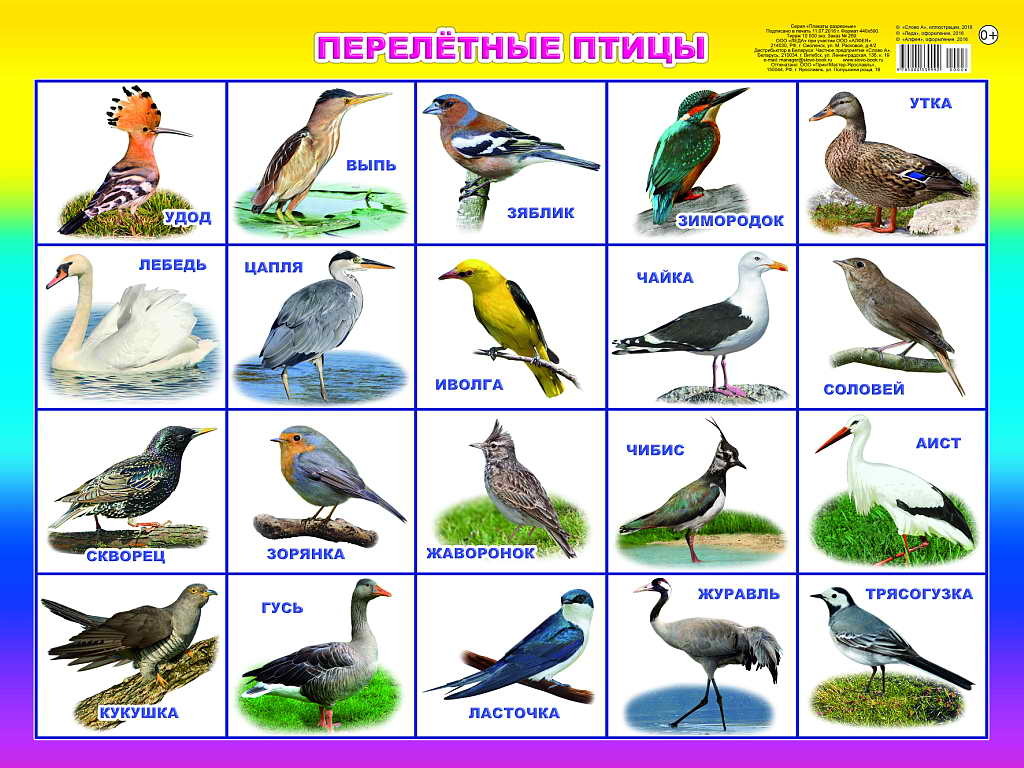 